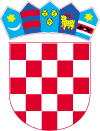 REPUBLIKA HRVATSKAMINISTARSTVO TURIZMAJavni poziv srednjim strukovnim i umjetničkim školama za jačanje kompetencija strukovnih zanimanja kroz izradu projekata za turizam PROMOCIJA I JAČANJE KOMPETENCIJA STRUKOVNIH I UMJETNIČKIH ZANIMANJA ZA TURIZAM 2017.Partnerstvo je dogovoren, stabilan i obvezujući odnos između škola-partnera koji podrazumijeva zajedničke odgovornosti u provedbi projekta financiranog od strane Ministarstva turizma. Kako bi se projekt nesmetano provodio, sve škole-partneri koje ga provode trebaju se suglasiti s načelima dobre prakse u partnerstvu koja su iznesena u nastavku teksta.Načela dobre prakse u partnerstvu:Prije podnošenja prijave Ministarstvu turizma, sve škole-partneri moraju pročitati upute za podnošenje prijave te razumjeti svoju ulogu u projektu.Svi partneri ovlašćuju školu - nositelja da prikupi svu potrebnu dokumentaciju i dostavi prijavu na Javni poziv Ministarstva turizma u roku navedenom u Uputama za prijavitelje.Svi partneri se obvezuju na vrijeme dostaviti školi-nositelju sve potrebne obrasce i priloge.Škola – nositelj i sve partnerske škole moraju zajednički raditi na izradi projekta, u okviru aktivnosti i proračuna utvrđenih u Opisnom obrascu prijave i Obrascu proračuna.Svi partneri moraju sudjelovati u pripremi zajedničkog opisnog i financijskih izvješća koje škola-nositelj, u ime svih partnera podnosi Ministarstvu turizma. Prijedloge za promjene u projektu partneri trebaju usuglasiti prije nego ih škola-nositelj podnese Ministarstvu turizma. Ako se ne mogu usuglasiti, škola-nositelj to mora naznačiti prilikom podnošenja promjena na odobrenje Ministarstvu turizma.IZJAVA O PARTNERSTVUPročitali smo sadržaj prijave projekta pod nazivom ___________ koji se podnosi Ministarstvu turizma i suglasni smo s njome. Obvezujemo se pridržavati gore navedenih načela dobre prakse u partnerstvu.Naziv školeIme i prezime osobe ovlaštene za zastupanjePotpis osobe ovlaštene za zastupanje i pečat